ПРОЕКТ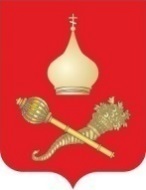 РОССИЙСКАЯ ФЕДЕРАЦИЯРОСТОВСКАЯ ОБЛАСТЬТАЦИНСКИЙ РАЙОНМУНИЦИПАЛЬНОЕ ОБРАЗОВАНИЕ«ЕРМАКОВСКОЕ СЕЛЬСКОЕ ПОСЕЛЕНИЕ»АДМИНИСТРАЦИЯ ЕРМАКОВСКОГО СЕЛЬСКОГО ПОСЕЛЕНИЯПОСТАНОВЛЕНИЕ                         2021 года                        №                                    ст. Ермаковская            В соответствии постановлением Администрации Ермаковского сельского поселения от 31.12.2015 № 187 «Об утверждении Правил разработки и утверждения бюджетного прогноза Ермаковского сельского поселения Тацинского района на долгосрочный период»,ПОСТАНОВЛЯЮ:       1.Внести изменение в постановление в постановление Администрации Ермаковского сельского поселения от 10.02.2020 №15 «Об утверждении      бюджетного прогноза Ермаковского сельского поселения Тацинского района на период 2020 – 2025 годов      изложив приложение в редакции согласно приложению, к настоящему постановлению.  2.Настоящее постановление вступает в силу со дня его официальногоопубликования.       3. Контроль за выполнением постановления оставляю за собой.Глава АдминистрацииЕрмаковского сельского поселения		               В.А.КружилинаПриложение к постановлению Администрации Ермаковского сельского поселения Тацинского районаот .2021 №БЮДЖЕТНЫЙ ПРОГНОЗЕрмаковского сельского поселения Тацинского района на период 2020 – 2025 годов                                                  1. Общие положенияНеобходимость разработки документов долгосрочного бюджетного планирования была обозначена в Бюджетном послании Президента Российской Федерации о бюджетной политике в 2014 – 2016 годах.  В целях реализации долгосрочного планирования принят Федеральный закон от 28.06.2014 № 172-ФЗ «О стратегическом планировании в Российской Федерации», внесены изменения в Бюджетный кодекс Российской Федерации 
в части дополнения статьей 1701 «Долгосрочное бюджетное планирование». На региональном уровне принят Областной закон от 20.10.2015 № 416-ЗС «О стратегическом планировании в Ростовской области».Положение о бюджетном процессе, утвержденное решением Собрания депутатов Ермаковского сельского поселения Тацинского района от 28.07.2007 №66-СД дополнено статьей 141 «Долгосрочное бюджетное планирование».Постановлением Администрации Ермаковского сельского поселения от 31.12.2015 №187 утверждены Правила разработки и утверждения бюджетного прогноза Ермаковского сельского поселения на долгосрочный период.Указанными Правилами установлено, что бюджетный прогноз Ермаковского сельского поселения на долгосрочный период разрабатывается каждые три года на шесть и более лет на основе долгосрочного прогноза социально-экономического развития Тацинского района.Бюджетный прогноз Ермаковского сельского поселения на период 2020-2025 годов содержит информацию о прогнозе основных характеристик бюджета Ермаковского сельского поселения, о показателях финансового обеспечения муниципальных программ Ермаковского сельского поселения, а также информацию об основных подходах к формированию бюджетной политики в указанном периоде.На 2020 год параметры бюджетного прогноза сформированы с учетом первоначально утвержденного решения Собрания депутатов Ермаковского сельского поселения Тацинского района от 26.12.2019 №121-СД «О бюджете Ермаковского сельского поселения Тацинского района на 2020 год и на плановый период 2021 и 2022 годов».На период 2021-2023 годов параметры бюджетного прогноза сформированы с учетом первоначально утвержденного решения Собрания депутатов Ермаковского сельского поселения Тацинского района от 28.12.2020 №155-СД «О бюджете Ермаковского сельского поселения Тацинского района на 2021 год и на плановый период 2022 и 2023 годов».Кроме того, предусматриваются параметры бездефицитного бюджета на 2024-2025 годы, с учетом формирования расходов под уровень доходных источников. Собственные налоговые и неналоговые доходы консолидированного бюджета Ермаковского сельского поселения к 2025 году по сравнению с 2020 годом увеличатся на 12,4 процентов.2. Основные подходы к формированию бюджетной политики Тацинского района на период 2020 – 2025 годовБюджетный прогноз Ермаковского сельского поселения Тацинского района на период 2020 – 2025 годов разработан на основе долгосрочного прогноза социально-экономического развития Тацинского района на период до 2030 года, утвержденного распоряжением Администрации Тацинского района от 30.01.2014 № 28 «О долгосрочном прогнозе социально-экономического развития Тацинского района на период до 2030 года», с изменениями, внесенными распоряжением от 04.09.2018№ 124.При расчете прогнозных показателей налоговых и неналоговых доходов учитывались изменения в законодательстве о налогах и сборах Российской Федерации и Ростовской области и бюджетном законодательстве Российской Федерации, ожидаемые в прогнозном периоде.Расчет прогнозных показателей дефицита (профицита), источников 
его финансирования и муниципального долга Ермаковского сельского поселения осуществлен исходя из ограничений по размеру дефицита и уровню муниципального долга, установленных Бюджетным кодексом Российской Федерации. В прогнозируемом периоде будет продолжена взвешенная долговая политика.Бюджетная политика Ермаковского сельского поселения Тацинского района на долгосрочный период будет направлена на обеспечение решения приоритетных задач социально-экономического развития Ермаковского сельского поселения Тацинского района при одновременном обеспечении устойчивости и сбалансированности бюджетной системы. Решению поставленных задач будет способствовать актуализированный и пролонгированный до 2024 года План мероприятий по росту доходного потенциала Ермаковского сельского поселения Тацинского района, оптимизации расходов бюджета Ермаковского сельского поселения Тацинского района и сокращению муниципального долга Ермаковского сельского поселения Тацинского района, утвержденный постановлением Администрации Ермаковского сельского поселения Тацинского района от 12.10.2018 №79.Основные подходы в части собственных (налоговых и неналоговых) доходовНалоговые и неналоговые доходы спрогнозированы в соответствии 
с положениями Бюджетного кодекса Российской Федерации, на основе показателей долгосрочного прогноза социально-экономического развития Тацинского района на период до 2030 года.Прогнозирование на долгосрочную перспективу осуществлялось 
в условиях позитивных тенденций, сложившихся в предыдущие годы с учетом роста индекса промышленного производства, фонда заработной платы и т.д. Налоговые и неналоговые доходы, безвозмездные поступления консолидированного бюджета на период 2021-2023 годов предусмотрены в соответствии с решением Собрания депутатов Ермаковского сельского поселения Тацинского района от 28.12.2020 №155-СД «О бюджете Ермаковского сельского поселения Тацинского района на 2021 год и на плановый период 2022 и 2023 годов».В 2020-2025 годах меры Администрации Ермаковского сельского поселения Тацинского района будут направлены на создание условий по обеспечению устойчивых темпов роста в реальном секторе экономики и повышение жизненного уровня населения района. В прогнозируемом периоде по данным долгосрочного прогноза социально-экономического развития Тацинского района на период до 2030 года ожидается рост объемов, промышленного и сельскохозяйственного производства, инвестиций, ввода жилья, оборота розничной торговли. Продолжится увеличение реальной заработной платы и денежных доходов населения.Основные подходы в части расходовЭффективная бюджетная политика является непременным условием адаптации экономики к новым реалиям. Важной задачей в бюджетной сфере является определение баланса между необходимостью жить по средствам и созданием бюджетных стимулов 
для возобновления роста. На 2021-2023 годы расходы учтены в соответствии с принятыми решениями о бюджете района и бюджетах поселений.В предстоящие годы будет продолжена оптимизация расходов бюджета 
с учетом сокращения менее эффективных расходов и в силу доходных возможностей наращивания более эффективных, в том числе тех, которые будут обеспечивать повышение производительности экономики Ермаковского сельского поселения Тацинского района. К таковым, в первую очередь, относятся инвестиции в человеческий капитал. В соответствии с федеральными подходами определены основные стратегические направления на долгосрочную перспективу.Продолжится поддержание уровня заработной платы отдельных категорий работников социальной сферы, установленный программными указами Президента Российской Федерации, ориентированный на среднюю заработную плату по Ростовской области. Таким образом, при ее повышении будет продолжать расти заработная плата работников учреждений культуры.Основным инструментом достижения национальных целей развития, установленных Указом Президента Российской Федерации от 07.05.2018 
№ 204 «О национальных целях и стратегических задачах развития Российской Федерации на период до 2024 года», будут являться региональные проекты, направленные на реализацию федеральных проектов, входящих в состав национальных проектов, сформированные с шестилетним горизонтом.В числе приоритетных направлений по-прежнему остаются 
на предстоящие годы образование, здравоохранение, культура и физическая культура, развитие массового спорта.Основные подходы в частимежбюджетных отношений с местными бюджетами поселенийВ среднесрочной и долгосрочной перспективе межбюджетные отношения и их совершенствование будут являться одними из приоритетных направлений бюджетной политики, направленные на повышение финансовой самостоятельности бюджета Ермаковского поселения, оказание содействия в его сбалансированности, качественное управление муниципальными финансами. Это касается как вопросов оказания финансовой помощи из бюджета района, так и методологического обеспечения деятельности Администрации Ермаковского сельского поселения. Для этого предполагается совершенствование методик расчета межбюджетных трансфертов и рассмотрение вопросов установления дополнительных условий их выделения: отсутствие просроченной кредиторской задолженности, сокращение недоимки, обеспечение в объеме необходимой потребности расходов на заработную плату с начислениями, коммунальные расходы, услуги связи, котельное и печное топливо, горюче-смазочные материалы, уплату налогов и сборов, и других условий, направленных на эффективное формирование и  исполнение бюджетов. С 2021 года органам местного самоуправления муниципальных районов переданы государственные полномочия Ростовской области	по расчету и предоставлению дотаций бюджетам сельских поселений в целях выравнивания их финансовых возможностей по осуществлению полномочий по решению вопросов местного значения с соответствующим обеспечением за счет субвенций из областного бюджета. Финансовый отдел Администрации района заключает соглашения с администрациями поселений, получающих дотации, в которых предусматриваются меры по социально-экономическому развитию и оздоровлению муниципальных финансов поселений, в порядке, установленном Правительством Ростовской областиОсобое внимание будет уделяться повышению эффективности предоставления и расходования иных межбюджетных трансфертов бюджету поселения, а также повышению ответственности за допущенные нарушения при расходовании средств. Немаловажная роль будет отведена методологическому обеспечению деятельности муниципальных образований по бюджетно-финансовым вопросам, осуществлению постоянного контроля за планированием и исполнением местных бюджетов.В числе перспективных направлений работы по вопросам межбюджетных отношений – совершенствование административно-территориального деления муниципальных образований с учетом положений федерального законодательства. Основные подходы к долговой политикеОсновной целью долговой политики Ермаковского сельского поселения Тацинского района на период до 2025 года будет являться ограничение муниципального долга и минимизация расходов на его обслуживание.Муниципальная долговая политика будет направлена на обеспечение платежеспособности Ермаковского сельского поселения Тацинского района, отсутствие муниципального долга, при этом должна быть обеспечена способность поселения осуществлять заимствования в объемах, необходимых для решения поставленных социально-экономических задач на комфортных условиях.Приложение №1БЮДЖЕТНЫЙ ПРОГНОЗ ЕРМАКОВСКОГО СЕЛЬСКОГО ПОСЕЛЕНИЯ НА ПЕРИОД 2020-2025 ГОДОВ1.Прогноз основных характеристик бюджетаЕрмаковского сельского поселения Тацинского района(млн. рублей)2.1. Показатели финансового обеспечениямуниципальных программ Ермаковского сельского поселения <*>(млн. рублей)О внесении изменений в постановление Администрации Ермаковского сельского поселения от 10.02.2020 №15 «Об утверждении бюджетного прогноза Ермаковского сельского поселения Тацинского района на период 2020 – 2025 годовНаименование показателяГод периода прогнозированияГод периода прогнозированияГод периода прогнозированияГод периода прогнозированияГод периода прогнозированияГод периода прогнозированияНаименование показателя2020202120222023202420251234     567Показатели бюджета Ермаковского сельского поселенияПоказатели бюджета Ермаковского сельского поселенияПоказатели бюджета Ермаковского сельского поселенияПоказатели бюджета Ермаковского сельского поселенияПоказатели бюджета Ермаковского сельского поселенияПоказатели бюджета Ермаковского сельского поселенияПоказатели бюджета Ермаковского сельского поселенияДоходы, в том числе:9,6369,8528,7808,9987,5507,810налоговые и неналоговые доходы6,9476,7777,0417,2827,5507,810безвозмездные поступления2,6893,0751,7391,7160,0000,000Расходы10,22310,5528,7808,9987,5507,810Дефицит/профицит-587,30,0000,0000,0000,0000,000Источники финансирования дефицита бюджета-587,30,0000,0000,0000,0000,000Муниципальный долг0,0000,0000,0000,0000,0000,000Расходы на финансовое обеспечение реализации муниципальных программЕрмаковского сельского поселенияРасходы на финансовое обеспечение реализации муниципальных программЕрмаковского сельского поселенияРасходы на финансовое обеспечение реализации муниципальных программЕрмаковского сельского поселенияРасходы на финансовое обеспечение реализации муниципальных программЕрмаковского сельского поселенияРасходы на финансовое обеспечение реализации муниципальных программЕрмаковского сельского поселенияРасходы на финансовое обеспечение реализации муниципальных программЕрмаковского сельского поселенияРасходы на финансовое обеспечение реализации муниципальных программЕрмаковского сельского поселенияНаименование муниципальной программы поселенияГод периода прогнозированияГод периода прогнозированияГод периода прогнозированияГод периода прогнозированияГод периода прогнозированияГод периода прогнозированияНаименование муниципальной программы поселения2020202120222023202420251234567Муниципальная программа "Обеспечение общественного порядка и противодействие преступности"0,0390,0390,0410,0420,0010,001Муниципальная программа "Защита населения и территории от чрезвычайных ситуаций, обеспечение пожарной безопасности и безопасности людей на водных объектах".0,1080,1720,1190,0930,0110,011Муниципальная программа «Благоустройство территории Ермаковского сельского поселения»1,0492,2251,6591,6410,1420,142Муниципальная программа "Развитие культуры". 2,2242,4201,7811,6382,2402,240Муниципальная программа "Развитие физической культуры и спорта"0,0230,0690,0500,0500,0580,058Муниципальная программа «Энергосбережение и повышение энергетической эффективности»0,0000,0700,0300,0120,0050,005Муниципальная программа «Создание условий для развития малого и среднего предпринимательства на территории Ермаковского сельского поселенияТацинского района»0,0070,0010,0010,0010,0000,000Итого3,4504,9963,6813,4772,4572,457